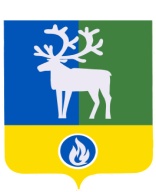  БЕЛОЯРСКИЙ РАЙОН                                          ХАНТЫ-МАНСИЙСКИЙ АВТОНОМНЫЙ ОКРУГ - ЮГРААДМИНИСТРАЦИЯ БЕЛОЯРСКОГО РАЙОНАПОСТАНОВЛЕНИЕот 24 декабря 2013 года                                                                                               № 1978Об утверждении порядка осуществления муниципального жилищного                   контроля на территории городского и сельских поселений в границах Белоярского районаВ соответствии со статьей 20 Жилищного кодекса Российской Федерации от 29 декабря 2004 года № 188-ФЗ, с Федеральным законом от 06 июня 2003 года № 131-ФЗ «Об общих принципах организации местного самоуправления в Российской Федерации», статьей 2 закона Ханты-Мансийского автономного округа - Югры от           28 сентября 2012 года № 115-оз «О порядке осуществления муниципального жилищного контроля на территории Ханты-Мансийского автономного округа - Югры и порядке взаимодействия органов муниципального жилищного контроля с органом государственного жилищного надзора Ханты-Мансийского автономного округа – Югры», Уставом Белоярского района, решением Думы Белоярского района от 21 сентября 2012 года № 293 «О соглашениях о передаче осуществления части полномочий органов местного самоуправления городского и сельских поселений в границах Белоярского района органам местного самоуправления Белоярского района и о передаче осуществления части полномочий органов местного самоуправления Белоярского района органам местного самоуправления городского и сельских поселений в границах Белоярского района», п о с т а н о в л я ю:1. Утвердить Порядок осуществления муниципального жилищного контроля на территории городского и сельских поселений в границах Белоярского района.2. Опубликовать настоящее постановление в газете «Белоярские вести. Официальный выпуск».3. Настоящее решение вступает в силу после его официального опубликования.4. Контроль за исполнением постановления возложить на первого заместителя главы Белоярского района Ойнеца А.В.Исполняющий обязанности главы Белоярского района                                           А.В.ОйнецУТВЕРЖДЕНО постановлением администрации Белоярского районаот 24 декабря 2013 года № 1978П О Р Я Д О КОСУЩЕСТВЛЕНИЯ МУНИЦИПАЛЬНОГО ЖИЛИЩНОГО КОНТРОЛЯНА ТЕРРИТОРИИ ГОРОДСКОГО И СЕЛЬСКИХ ПОСЕЛЕНИЙ В ГРАНИЦАХ БЕЛОЯРСКОГО РАЙОНА1. Общие положения1.1. Настоящий Порядок осуществления муниципального жилищного контроля на территории городского и сельских поселений в границах Белоярского района (далее - Порядок) регулирует вопросы организации и осуществления муниципального жилищного контроля на территории городских и сельских поселений в границах Белоярского района, а также определяет права, обязанности и ответственность должностных лиц уполномоченного органа, осуществляющих муниципальный жилищный контроль, формы осуществления муниципального жилищного контроля, права, обязанности и ответственность физических и юридических лиц, индивидуальных предпринимателей при проведении мероприятий по муниципальному жилищному контролю.1.2. Под муниципальным жилищным контролем понимается деятельность органов местного самоуправления, уполномоченных на организацию и проведение на территории городского и сельских поселений в границах Белоярского района проверок соблюдения юридическими лицами, индивидуальными предпринимателями и гражданами обязательных требований, установленных в отношении муниципального жилищного фонда федеральными законами и законодательством Ханты-Мансийского автономного округа - Югры в области жилищных отношений, а также муниципальными правовыми актами Белоярского района.1.3. Муниципальный жилищный фонд – жилые и нежилые помещения, принадлежащие на праве собственности городскому и сельским поселениям в границах Белоярского района, а также в собственности Белоярского района.1.4. Под обязательными требованиями в настоящем Порядке понимаются требования, установленные в соответствии с жилищным законодательством, законодательством об энергосбережении и о повышении энергетической эффективности, требований к использованию и сохранности муниципального жилищного фонда.2. Цели и задачи муниципального жилищного контроля2.1. Основными целями муниципального жилищного контроля является выявление и пресечение нарушений обязательных требований, установленных в отношении муниципального жилищного фонда федеральными законами, законами Ханты-Мансийского автономного округа - Югры, муниципальными правовыми актами Белоярского района в области жилищных отношений.2.2. Основными задачами муниципального жилищного контроля является проверка соблюдения юридическими лицами, индивидуальными предпринимателями и гражданами обязательных требований, установленных в отношении муниципального жилищного фонда федеральными законами, законами Ханты-Мансийского автономного округа - Югры, муниципальными правовыми актами Белоярского района в области жилищных отношений.3. Лица, осуществляющие муниципальный жилищный контроль3.1. Муниципальный жилищный контроль осуществляют должностные лица органа муниципального жилищного контроля Белоярского района, которые являются муниципальными жилищными инспекторами.3.2. В своей деятельности муниципальные жилищные инспекторы руководствуются Конституцией Российской Федерации, законодательством Российской Федерации и Ханты-Мансийского автономного округа - Югры, настоящим Порядком и иными правовыми актами Белоярского района, регулирующими жилищные правоотношения.3.3. Муниципальные жилищные инспекторы осуществляют свою деятельность во взаимодействии с должностными лицами Службы жилищного и строительного надзора Ханты-Мансийского автономного округа - Югры, органов местного самоуправления Белоярского района, городского и сельских поселений в границах Белоярского района, юридическими лицами и гражданами.4. Права муниципальных жилищных инспекторовМуниципальные жилищные инспекторы в порядке, установленном законодательством Российской Федерации, Ханты-Мансийского автономного округа - Югры, имеют право:1) запрашивать и получать на основании мотивированных письменных запросов от органов государственной власти, органов местного самоуправления, юридических лиц, индивидуальных предпринимателей и граждан информацию и документы, необходимые для проверки соблюдения обязательных требований;2) беспрепятственно по предъявлении служебного удостоверения и распоряжения администрации Белоярского района о назначении проверки посещать территории и расположенные на них многоквартирные дома, помещения общего пользования многоквартирных домов, а с согласия собственников жилые помещения в многоквартирных домах и проводить их обследования и другие мероприятия по контролю, проверять соответствие устава товарищества собственников жилья, внесенных в устав изменений требованиям федерального законодательства, а по заявлениям собственников помещений в многоквартирном доме проверять правомерность принятия общим собранием собственников помещений в многоквартирном доме решения о создании товарищества собственников жилья, соответствие устава товарищества собственников жилья, внесенных в устав изменений требованиям федерального законодательства, правомерность избрания общим собранием членов товарищества собственников жилья председателя правления товарищества и других членов правления товарищества, правомерность принятия собственниками помещений в многоквартирном доме на общем собрании таких собственников решения о выборе юридического лица независимо от организационно-правовой формы или индивидуального предпринимателя, осуществляющих деятельность по управлению многоквартирным домом, в целях заключения с управляющей организацией договора управления многоквартирным домом в соответствии со статьей 162 Жилищного кодекса Российской Федерации, правомерность утверждения условий этого договора и его заключения;3) выдавать предписания о прекращении нарушений обязательных требований, об устранении выявленных нарушений, о проведении мероприятий по обеспечению соблюдения обязательных требований, в том числе об устранении в шестимесячный срок со дня направления такого предписания несоответствия устава товарищества собственников жилья, внесенных в Устав изменений обязательным требованиям;4) направлять в уполномоченные органы материалы, связанные с нарушениями обязательных требований, а также неисполнением предписаний органов муниципального жилищного контроля, для решения вопросов о возбуждении дел об административных правонарушениях;5) направлять в уполномоченные органы материалы, связанные с нарушениями обязательных требований, для решения вопросов о возбуждении уголовных дел по признакам преступлений.5. Обязанности муниципальных жилищных инспекторовМуниципальные жилищные инспекторы при проведении проверки обязаны:1) своевременно и в полной мере исполнять предоставленные в соответствии с законодательством Российской Федерации и законодательством Ханты-Мансийского автономного округа - Югры полномочия по предупреждению, выявлению и пресечению нарушений обязательных требований федеральных законов, законов Ханты-Мансийского автономного округа-Югры и муниципальных правовых актов Белоярского района;2) соблюдать законодательство Российской Федерации, законодательство Ханты-Мансийского автономного округа - Югры, права и законные интересы юридического лица, индивидуального предпринимателя, гражданина, проверка которых проводится;3) проводить проверку на основании распоряжения администрации Белоярского района о ее проведении в соответствии с ее назначением;4) проводить проверку только во время исполнения служебных обязанностей, выездную проверку только при предъявлении служебных удостоверений, распоряжения администрации Белоярского района и в необходимых случаях копии документа о согласовании проведения проверки;5) не препятствовать руководителю, иному должностному лицу или уполномоченному представителю юридического лица, индивидуальному предпринимателю, его уполномоченному представителю, гражданину присутствовать при проведении проверки и давать разъяснения по вопросам, относящимся к предмету проверки;6) предоставлять руководителю, иному должностному лицу или уполномоченному представителю юридического лица, индивидуальному предпринимателю, его уполномоченному представителю, гражданину, присутствующим при проведении проверки, информацию и документы, относящиеся к предмету проверки;7) знакомить руководителя, иного должностного лица или уполномоченного представителя юридического лица, индивидуального предпринимателя, его уполномоченного представителя, гражданина с результатами проверки;8) учитывать при определении мер, принимаемых по фактам выявленных нарушений, соответствие указанных мер тяжести нарушений, их потенциальной опасности для жизни, здоровья людей, для животных, растений, окружающей среды, безопасности государства, при возникновении чрезвычайных ситуаций природного и техногенного характера, а также не допускать необоснованное ограничение прав и законных интересов граждан, в том числе индивидуальных предпринимателей и юридических лиц;9) доказывать обоснованность своих действий при их обжаловании юридическими лицами, индивидуальными предпринимателями, гражданами в порядке, установленном законодательством Российской Федерации;10) соблюдать сроки проведения проверки, установленные Федеральным законом от 26.12.2008 № 294-ФЗ «О защите прав юридических лиц и индивидуальных предпринимателей при осуществлении государственного контроля (надзора) и муниципального контроля»;11) не требовать от юридического лица, индивидуального предпринимателя, гражданина документы и иные сведения, представление которых не предусмотрено действующим законодательством Российской Федерации, законами Ханты-Мансийского автономного округа-Югры и муниципальными правовыми актами Белоярского района;12) осуществлять запись о проведенной проверке в журнале учета проверок, при отсутствии журнала учета проверок осуществлять соответствующую запись в акте проверки.6. Организация и проведение мероприятиймуниципального жилищного контроля6.1. Муниципальный жилищный контроль осуществляется путем проведения плановых и внеплановых проверок.6.2. При проведении плановых и внеплановых проверок в целях обеспечения соблюдения юридическими лицами, индивидуальными предпринимателями и гражданами обязательных требований, установленных в отношении муниципального жилищного фонда федеральным законодательством и законодательством Ханты-Мансийского автономного округа-Югры в сфере жилищных отношений, а также муниципальными правовыми актами Белоярского района, осуществляются следующие виды муниципального жилищного контроля:1) контроль за техническим состоянием и использованием муниципального жилищного фонда на территории городского и сельских поселений в границах Белоярского района, своевременным выполнением работ по его содержанию и ремонту;2) контроль за соблюдением правил пользования муниципальными жилыми (нежилыми) помещениями нанимателями и членами их семей, пользователями нежилых помещений, за использованием жилых (нежилых) помещений по целевому назначению и своевременной подготовкой их к сезонной эксплуатации;3) контроль за предоставлением коммунальных услуг в многоквартирных домах и жилых (нежилых) помещениях;4) контроль за наличием в многоквартирных домах коллективных, индивидуальных, общих (квартирных) приборов учета энергетических и водных ресурсов (при наличии технической возможности) и соблюдением обязательных требований энергетической эффективности;5) контроль за доведением до сведения собственников помещений в многоквартирных домах предложений о мероприятиях по энергосбережению и повышению энергетической эффективности.6.3. В многоквартирных домах, в которых все жилые и (или) нежилые помещения либо их часть являются муниципальным жилым фондом, также осуществляются:1) внеплановая проверка деятельности управляющей организации на основании обращения собственников помещений в многоквартирном доме, председателя совета многоквартирного дома, органов управления товарищества собственников жилья либо органов управления жилищного кооператива или органов управления иного специализированного потребительского кооператива о невыполнении управляющей организацией обязательств, предусмотренных частью 2 статьи 162 Жилищного кодекса Российской Федерации;2) проверка исполнения собственниками помещений в многоквартирном доме требования жилищного законодательства по выбору способа управления многоквартирным домом;3) проверка соответствия устава товарищества собственников жилья, внесенных в устав изменений требованиям федерального законодательства; правомерности принятия общим собранием собственников помещений в многоквартирном доме решения о создании товарищества собственников жилья; избрания общим собранием членов товарищества собственников жилья председателя правления товарищества собственников жилья и других членов правления товарищества собственников жилья; принятия собственниками помещений в многоквартирном доме на общем собрании таких собственников решения о выборе юридического лица или индивидуального предпринимателя, осуществляющего деятельность по управлению многоквартирным домом, в целях заключения с ним договора управления многоквартирным домом; утверждения общим собранием собственников помещений в многоквартирном доме условий договора управления и его заключения;4) подготовка обращений в суд с заявлениями о ликвидации товарищества собственников жилья, о признании недействительным решения, принятого общим собранием собственников помещений в многоквартирном доме с нарушением требований Жилищного кодекса Российской Федерации, и о признании договора управления данным домом недействительным в случае неисполнения в установленный срок предписания об устранении несоответствия устава товарищества собственников жилья, внесенных в устав изменений обязательным требованиям или в случаях выявления нарушений порядка создания товарищества собственников жилья, выбора управляющей организации, утверждения условий договора управления многоквартирным домом и его заключения;5) направление в уполномоченные органы материалов, связанных с нарушениями обязательных требований, для решения вопросов о возбуждении уголовных дел по признакам преступлений.6.4. Плановые проверки проводятся на основании ежегодно утверждаемого распоряжением администрации Белоярского района плана проведения плановых проверок, который доводится до сведения заинтересованных лиц посредством его размещения на официальном сайте администрации Белоярского района либо иным доступным способом.6.5. Плановая и внеплановая проверки проводятся в форме камеральной и (или) выездной проверки в порядке, срок проведения которой не может превышать двадцать рабочих дней.6.6. Основанием для проведения внеплановой проверки является:1) истечение срока исполнения юридическим лицом, индивидуальным предпринимателем, гражданином ранее выданного предписания об устранении выявленного нарушения обязательных требований и (или) требований, установленных муниципальными правовыми актами;2) поступление обращений и заявлений граждан, индивидуальных предпринимателей, юридических лиц, информации от органов государственной власти, а также органов местного самоуправления, из средств массовой информации о следующих фактах:а) возникновение угрозы причинения вреда жизни, здоровью граждан, вреда животным, растениям, окружающей среде, безопасности государства, а также угрозы чрезвычайных ситуаций природного и техногенного характера;б) причинение вреда жизни, здоровью граждан, вреда животным, растениям, окружающей среде, угроза безопасности государства и возникновение чрезвычайных ситуаций природного и техногенного характера;в) нарушения обязательных требований к порядку принятия общим собранием собственников помещений в многоквартирном доме решения о создании товарищества собственников жилья;г) нарушения обязательных требований к уставу товарищества собственников жилья и внесенным в него изменениям;д) нарушения обязательных требований к порядку принятия собственниками помещений в многоквартирном доме решения о выборе управляющей организации в целях заключения с такой организацией договора управления многоквартирным домом;е) нарушения обязательных требований к порядку утверждения условий управления многоквартирным домом и его заключения;ж) нарушения управляющей организацией обязательств, предусмотренных частью 2 статьи 162 Жилищного кодекса Российской Федерации.6.7. О проведении плановой проверки проверяемые лица уведомляются администрацией Белоярского района не позднее чем в течение трех рабочих дней до начала ее проведения посредством направления распоряжения администрации Белоярского района о проведении плановой проверки заказным почтовым отправлением с уведомлением о вручении или иным доступным способом.6.8. О проведении внеплановой выездной проверки проверяемые лица уведомляются администрацией Белоярского района не менее чем за двадцать четыре часа до начала ее проведения любым доступным способом.6.9. По результатам проведения проверки юридических лиц и индивидуальных предпринимателей муниципальным жилищным инспектором составляется акт проверки по форме, согласно приложению 1 к настоящему Порядку.По результатам проведения проверки граждан муниципальным жилищным инспектором составляется акт проверки по форме, согласно приложению 2 к настоящему Порядку.По результатам проведения обследования муниципального жилищного фонда муниципальным жилищным инспектором составляется акт обследования муниципального жилищного фонда по форме, согласно приложению 3 к настоящему Порядку.6.10. В случае выявления нарушений обязательных требований при проведении проверки муниципальным жилищным инспектором, в отношении которого проводилась проверка, выдается предписание об устранении выявленных нарушений по форме, согласно приложению 4 к настоящему Порядку, с указанием сроков их устранения.7. Права и обязанности физических и юридических лиц,индивидуальных предпринимателей при проведении проверки7.1. Физическое лицо, его уполномоченный представитель, руководитель или уполномоченный представитель юридического лица, индивидуальный предприниматель, его уполномоченный представитель при проведении проверки имеют право:1) непосредственно присутствовать при проведении проверки, давать объяснения по вопросам, относящимся к предмету проверки;2) получать от уполномоченного органа, должностных лиц информацию, которая относится к предмету проверки и предоставление которой предусмотрено Порядком;3) знакомиться с результатами проверки и указывать в акте проверки о своем ознакомлении с результатами проверки, согласии или несогласии с ними, а также с отдельными действиями должностных лиц уполномоченного органа, структурного подразделения;4) обжаловать действия (бездействие) должностных лиц уполномоченного органа, структурного подразделения, повлекшие за собой нарушение прав физического или юридического лица, индивидуального предпринимателя при проведении проверки, в административном и (или) судебном порядке в соответствии с законодательством Российской Федерации;5) осуществлять иные права, предусмотренные законодательством Российской Федерации.7.2. Физические и юридические лица, индивидуальные предприниматели при проведении проверки обязаны:1) обеспечивать присутствие уполномоченных представителей физических лиц, руководителей и иных должностных лиц юридических лиц или уполномоченных представителей индивидуальных предпринимателей;2) представлять необходимые для проведения проверки документы; не препятствовать осуществлению должностными лицами уполномоченных органов, структурных подразделений муниципального жилищного контроля;3) исполнять иные обязанности, предусмотренные законодательством Российской Федерации.7.3. Физические лица, его уполномоченный представитель, руководитель или уполномоченный представитель юридического лица, индивидуальный предприниматель, его уполномоченный представитель, допустившие нарушение Порядка проведения проверки, необоснованно препятствующие проведению проверок, уклоняющиеся от проведения проверок и (или) не исполняющие в установленный срок предписания должностных лиц уполномоченного органа, структурных подразделений об устранении выявленных нарушений требований федеральных законов, законов Ханты-Мансийского автономного округа - Югры и муниципальных правовых актов в области жилищных отношений, несут ответственность в соответствии с законодательством Российской Федерации.8. Взаимодействие органов муниципального жилищного контроляс уполномоченным органом исполнительной властиХанты-Мансийского автономного округа - Югры,осуществляющим региональный государственный жилищный надзор Взаимодействие органов муниципального жилищного контроля с уполномоченным органом исполнительной власти Ханты-Мансийского автономного округа - Югры, осуществляющим региональный государственный жилищный надзор, осуществляется в порядке, установленном Законом от 28.09.2012 № 115-оз «О порядке осуществления муниципального жилищного контроля на территории Ханты-Мансийского автономного округа - Югры и порядке взаимодействия органов муниципального жилищного контроля с органом государственного жилищного надзора Ханты-Мансийского автономного округа – Югры»._________________________Приложение  1к Порядку осуществления муниципального жилищного контроля на территории городского и сельских поселенийв границах Белоярского района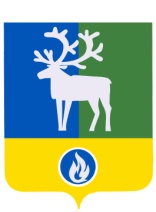 БЕЛОЯРСКИЙ РАЙОНХАНТЫ-МАНСИЙСКИЙ АВТОНОМНЫЙ ОКРУГ – ЮГРАУПРАВЛЕНИЕ ЖИЛИЩНО-КОММУНАЛЬНОГО ХОЗЯЙСТВА АДМИНИСТРАЦИИ  БЕЛОЯРСКОГО РАЙОНА628162, г.Белоярский, ул.Центральная, 9,телефон: (34670) 2-38-04, e-mail: orlovaa@admbel.ru________________________                                                             ___ ____________ 20___ г.           (место составления акта)                                                                                     (дата составления акта)                                                                                                                   ________________________                                                                                                                     (время составления акта)АКТ ПРОВЕРКИ № __________соблюдения юридическими лицами и индивидуальными предпринимателями обязательных требований или требований, установленных муниципальными правовыми актами.___ ____________ 20___ г. по адресу: ____________________________________________На основании:_____________________________________________________________________________(распоряжение администрации Белоярского района с указанием реквизитов)была проведена проверка в отношении:__________________________________________________________________________________________________________________________________________________________(наименование юридического лица, фамилия, имя, отчество индивидуального предпринимателя)осуществляющим _____________________________________________________________________(вид деятельности, адрес муниципального жилого фонда)Период проведения и продолжительность проверки:с ___ ____________ 20___ г. по ___ ____________ 20___ г. днейАкт составлен:_____________________________________________________________________________(уполномоченный орган администрации Белоярского района)С  копией  распоряжения  о  проведении проверки ознакомлен (заполняется при проведении выездной проверки):__________________________________________________________________________________________________________________________________________________________(фамилия, имя, отчество, подпись, дата, время)Дата  и номер решения прокурора (его заместителя) о согласовании проведения проверки:_____________________________________________________________________________(заполняется в случае проведения внеплановой проверки)Лицо, проводившее проверку:__________________________________________________________________________________________________________________________________________________________(фамилия, имя, отчество, должность должностного лица, проводившего проверку)_____________________________________________________________________________(фамилии, имена, отчества, должности экспертов и/или наименование экспертных организаций в случае привлечения к участию к проверке экспертов,  экспертных организаций)При проведении проверки присутствовали:________________________________________________________________________________________________________________________________________________________(Ф.И.О., должность руководителя, иного должностного лица или уполномоченного представителя юридического лица, уполномоченного представителя индивидуального предпринимателя, присутствовавших при проведении проверки)В ходе проведения проверки:выявлены нарушения:__________________________________________________________________________________________________________________________________________________________выявлены факты невыполнения предписаний:__________________________________________________________________________________________________________________________________________________________нарушений не выявлено:____________________________________________________________________________Запись   в   Журнал   учета  проверок  юридического  лица,  индивидуального предпринимателя,  проводимых  органами государственного контроля (надзора), органами  муниципального  контроля,  внесена  (заполняется  при  проведении выездной проверки):Журнал  учета  проверок юридического лица, индивидуального предпринимателя, проводимых   органами   государственного   контроля   (надзора),   органами муниципального  контроля,  отсутствует (заполняется при проведении выездной проверки):Прилагаемые документы (при наличии):__________________________________________________________________________________________________________________________________________________________Подпись лица, проводившего проверку:                                                                       ______________________________________________                                                                                         (подпись)С актом проверки ознакомлен, копию акта со всеми приложениями получил:_____________________________________________________________________________(Ф.И.О., должность руководителя, иного должностного лица или уполномоченного представителя юридического лица, уполномоченного   представителя индивидуального предпринимателя, присутствовавших при проведении проверки) ___ ____________ 20___ г.                                      __________________________________                                                                                                                                                     (подпись)Пометка об отказе ознакомления с актом проверки:                                                                                ______________________________________                                                                                                 (подпись уполномоченного должностного  лица, проводившего проверку) Приложение  2к Порядку осуществления муниципального жилищного контроля на территории городского и сельских поселенийв границах Белоярского района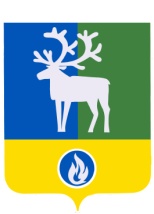 БЕЛОЯРСКИЙ РАЙОНХАНТЫ-МАНСИЙСКИЙ АВТОНОМНЫЙ ОКРУГ – ЮГРАУПРАВЛЕНИЕ ЖИЛИЩНО – КОММУНАЛЬНОГО ХОЗЯЙСТВА АДМИНИСТРАЦИИ  БЕЛОЯРСКОГО РАЙОНА628162, г.Белоярский, ул.Центральная, 9,телефон: (34670) 2-38-04, e-mail: orlovaa@admbel.ru________________________                                                             ___ ____________ 20___ г.           (место составления акта)                                                                                     (дата составления акта)                                                                                                                   ________________________                                                                                                                   (время составления акта)АКТ ПРОВЕРКИ № __________акт проверки соблюдения гражданами обязательных требований, установленных в отношении муниципального жилищного фонда.___ ____________ 20___ г. по адресу: ____________________________________________На основании:____________________________________________________________________________(распоряжение администрации Белоярского района с указанием реквизитов)была проведена проверка в отношении:__________________________________________________________________________________________________________________________________________________________(фамилия, имя, отчество нанимателя муниципального жилого помещения)являющегося нанимателем муниципального жилого помещения по адресу: _____________________________________________________________________________(адрес жилого помещения)на основании _________________________________________________________________________(документ удостоверяющий право пользования жилым помещением) Период проведения и продолжительность проверки:с ___ ____________ 20___ г. по ___ ____________ 20___ г. днейАкт составлен:_____________________________________________________________________________(уполномоченный орган администрации Белоярского района)С  копией  распоряжения  о  проведении проверки ознакомлен (заполняется при проведении выездной проверки):__________________________________________________________________________________________________________________________________________________________(фамилия, имя, отчество, подпись, дата, время)Дата  и номер решения прокурора (его заместителя) о согласовании проведения проверки:_____________________________________________________________________________(заполняется в случае проведения внеплановой проверки)Лицо, проводившее проверку:__________________________________________________________________________________________________________________________________________________________(фамилия, имя, отчество, должность должностного лица, проводившего проверку)_____________________________________________________________________________(фамилии, имена, отчества, должности экспертов и/или наименование экспертных организаций в случае привлечения к участию к проверке экспертов,  экспертных организаций)При проведении проверки присутствовали:__________________________________________________________________________________________________________________________________________________________(Ф.И.О. нанимателя муниципального жилого помещения, уполномоченного представителя нанимателя, присутствовавших при проведении проверки)В ходе проведения проверки:выявлены нарушения:__________________________________________________________________________________________________________________________________________________________выявлены факты невыполнения предписаний:__________________________________________________________________________________________________________________________________________________________нарушений не выявлено:_____________________________________________________________________________Прилагаемые документы (при наличии):__________________________________________________________________________________________________________________________________________________________Подпись лица, проводившего проверку:                                                                     ______________________________________                                                                                                (подпись)С актом проверки ознакомлен, копию акта со всеми приложениями получил:_____________________________________________________________________________(Ф.И.О. нанимателя муниципального жилого помещения, уполномоченного представителя нанимателя, присутствовавших при проведении проверки) ___ ____________ 20___ г.                                      __________________________________                                                                                                                                                                          (подпись)Пометка об отказе ознакомления с актом проверки:                                                                                ______________________________________                                                                                                           (подпись уполномоченного должностного  лица, проводившего проверку)Приложение  3к Порядку осуществления муниципального жилищного контроля на территории городского и сельских поселенийв границах Белоярского районаАКТобследования муниципального жилищного фонда(месторасположение помещения, в том числе наименования населенного пункта и улицы, номера дома и квартиры)Муниципальный жилищный инспектор: 	,(Ф.И.О. должность должностного лица,  проводившего обследование муниципального жилищного фонда)при участии государственного жилищного инспектора:  _____________________________________________________________________________(Ф.И.О., должность должностного лица, государственного жилищного надзора (в случае проведения совместного обследования муниципального жилищного фонда)пользователя муниципального жилищного фонда:_____________________________________________________________________________(Ф.И.О., должность руководителя, иного должностного лица или уполномоченного представителя юридического лица, уполномоченного представителя индивидуального предпринимателя, Ф.И.О. нанимателя муниципального жилого помещения, его уполномоченного представителя )приглашенных экспертов  _______________________________________________________(Ф.И.О., занимаемая должность и место работы)произвели обследование  муниципального жилищного фонда  и составили настоящий акт обследования помещения расположенного по адресу:_____________________________________________________________________________(адрес муниципального жилищного  фонда)Краткое описание состояния жилого помещения, инженерных систем здания, оборудования и механизмов и прилегающей к зданию территории  	.Сведения о несоответствиях установленным требованиям с указанием фактических значений показателя или описанием конкретного несоответствия, несоответствиях установленным требованиям законодательства  	.Оценка результатов проведенного инструментального контроля и других видов контроля и исследований  _______________________________________________________                                (кем проведен контроль (испытание), по каким показателям, какие фактические значения получены)	.Рекомендации и предлагаемые меры, которые необходимо принять для устранения нарушений законодательства 	.Заключение по результатам обследования помещения
Приложение к акту:_______________________________________________________________________________________________________________________________________________________________________________________________________________________________________Муниципальный жилищный инспекторГосударственный жилищный инспекторПользователь муниципального жилищного фондаЭкспертПриложение  4к Порядку осуществления муниципального жилищного контроля на территории городского и сельских поселенийв границах Белоярского районаБЕЛОЯРСКИЙ РАЙОНХАНТЫ-МАНСИЙСКИЙ АВТОНОМНЫЙ ОКРУГ – ЮГРАУПРАВЛЕНИЕ ЖИЛИЩНО-КОММУНАЛЬНОГО ХОЗЯЙСТВА АДМИНИСТРАЦИИ  БЕЛОЯРСКОГО РАЙОНА628162, г.Белоярский, ул.Центральная, 9,телефон: (34670) 2-38-04, e-mail: orlovaa@admbel.ruПРЕДПИСАНИЕОБ УСТРАНЕНИИ ВЫЯВЛЕННЫХ НАРУШЕНИЙ№ _____________ ________________ 20___ г.                                                                           На основании Акта проверки:    № _____ от _______________Я,____________________________________________________________________________(фамилия, имя, отчество, должность должностного лица)ПРЕДПИСЫВАЮ:_____________________________________________________________________________(наименование юридического лица, фамилия, имя, отчество индивидуального предпринимателя, нанимателя муниципального жилого помещения)Юридическое лицо, индивидуальный предприниматель, наниматель муниципального жилого помещения обязан проинформировать  об  исполнении  соответствующих пунктов  настоящего  предписания  управления жилищно-коммунального хозяйства администрации   Белоярского   района,   должностное  лицо  которого  выдало предписание, в течение 7 дней с даты истечения срока их исполнения.Подпись лица, выдавшего предписание:                  _____________________                                                           					 (подпись)Предписание получено:___________________________________________________________________________(фамилия, имя, отчество, должность уполномоченного представителя)_____ ____________________ 20___ г.                  ______________________                                                                                                 			  (подпись)(подпись проверяющего)(подпись уполномоченного представителя юридического лица, индивидуального предпринимателя, его уполномоченного представителя)(подпись проверяющего)(подпись уполномоченного представителя юридического лица, индивидуального предпринимателя, его уполномоченного представителя)№(дата)(подпись)(Ф.И.О.)(подпись)(Ф.И.О.)(подпись)(Ф.И.О.)(подпись)(Ф.И.О.)N 
п/пСодержание предписанияСрок исполненияОснования для вынесения    
предписания